ysal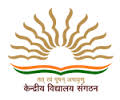 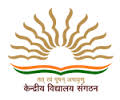 A-05/KVNB/2019-20/							DATE:9/3/2020 PANEL FOR PART-TIME CONTRACTUAL TEACHER FOR THE SESSION 2020-21विद्यालय  में सत्र 2020-21 के लिए संविदा शिक्षकों का (PURELY PART TIME CONTRACTUAL) पैनल बनाने हेतु अध्यक्ष VMC ,प्राचार्य ,शिक्षाविद एवं विषय विशेषज्ञों की समिति द्वारा दिनांक 02/03/2020 एवं 03/03/2020 कों लिए गये मौखिक साक्षात्कार एवं अनुभव के आधार पर प्राप्त अंकों की वरीयता के आधार पर विभिन्न पदों पर साक्षात्कार समिति द्वारा निम्नानुसार पैनल की संस्तुति की गयी है |PRTTGT(HINDI)
TGT(SANSKRIT)TGT(SCIENCE)TGT(ENGLISH)TGT(MATHS)TGT(SST)TGT(PUNJABI)SPORTS COACHTGT PHETGT(COMPUTER INSTRUCTOR)PGT ENGLISHPGT(HINDI)PGT(MATHS)PGT(PHYSICS)PGT(BIOLOGY)PGT(CHEMISTRY)PGT(COMPUTER SCIENCE)PGT(HISTORY)PGT(POLITICAL SCIENCE)NURSEDATA ENTRY OPERATORTGT(LIBRARIAN)SR. NO.NAME OF CANDIDATEMOTHER/FATHER'S NAMEQUALIFICAIONPOSITION1GEETIKA MAHAJANLATE ASHOK KUMARMSC BED CTET I12MONIKAAMIT KUMARBED CTET I23MEENA KUMARI GURUNGDINESH GURUNGBED CTET I34GEETAROSHAN LALETT CTET I45AMANDEEP SINGHRAJ KUMARETT CTET I5SR. NO.NAME OF CANDIDATEMOTHER/FATHER'S NAMEQUALIFICAIONPOSITION1SIKSHAWATINARENDRA KUMARMA BED CTET -II12SATWI NDER KAURINDERJIT SINGHMA BED CTET-II23OM PRAKASH PANKAJ MOOL CHAND  PANKAJMA BED CTET-II34RAJESH KUMAR PANKAJMOOL CHAND PANKAJMA BED CTET -II4SR. NO.NAME OF CANDIDATEMOTHER/FATHER'S NAMEQUALIFICAIONPOSITION1KANAVNARYAN DASSBA BED CTET -II12SIKSHAWATINARENDRA KUMARMA BED CTET -II2SR. NO.NAME OF CANDIDATEMOTHER/FATHER'S NAMEQUALIFICAIONPRIORITY1KIRAN BALAPAWAN KUMARMSC BED CTET IIRECOMMENDEDSR. NO.NAME OF CANDIDATEMOTHER/FATHER'S NAMEQUALIFICAIONRANK1MONIKA KASHYAPCHAMAN LAL KASHYAPMA  BED CTET-IIRECOMMENDEDSR. NO.NAME OF CANDIDATEMOTHER/FATHER'S NAMEQUALIFICAIONPOSITION1SUKHMEET PAL KAURDAVINDER SINGHBSC BED CTET II12LOVE KUMARDAYA RAMBSC ,BED CTET II23JYOTIRAVISH JURANGALMSC BED CTET II34SUNITA DEVIHANS RAJ MSC BED CTET II4SR. NO.NAME OF CANDIDATEMOTHER/FATHER'S NAMEQUALIFICAIONPOSITION  1RAKESH KUMARBASANT LALMA BED CTET IIRECOMMENDEDSR. NO.NAME OF CANDIDATEMOTHER/FATHER'S NAMEQUALIFICAIONPOSITION1NARAIN DASSHARBANS LALMA BED CTET II12RADHA DEVIPURAN CHANDMA BED CTET II23SUKHJEET KAURPRITAM SINGHMA BED CTET-II34RAKESH KUMARBASANT LALMA BED CTET II45RUHI MAHAJANBHARAT BHUSHANBA BED CTET II5SR. NO.NAME OF CANDIDATEMOTHER/FATHER'S NAMEQUALIFICAIONPOSITION1VIKAS KUMARTILAK RAJMPERECOMMENDEDSR. NO.NAME OF CANDIDATEMOTHER/FATHER'S NAMEQUALIFICAIONPOSITION1VIKAS KUMARTILAK RAJMPERECOMMENDEDSR. NO.NAME OF CANDIDATEMOTHER/FATHER'S NAMEQUALIFICAIONPOSITION1KRISHNA KUMARRAJENDRA KUMARMCA12KARANKAMAL KISHOREBTECH (CS)23KIRANDEEP KAURSHIVJEET SINGHBTECH CS34ARPANARAJESH KUMAR MAHAJANMSC(CS)45SIMRANJEET KAURBHARAT DHAWANMSC IT5SR. NO.NAME OF CANDIDATEMOTHER/FATHER'S NAMEQUALIFICAIONPOSITION1SOURABH SHARMARAJINDER KUMARMA,BMEDRECOMMENDEDSR. NO.NAME OF CANDIDATEMOTHER/FATHER'S NAMEQUALIFICAIONPOSITION1SANYUKTA KUMARITRIBHUWAN NATH PATHAKMA, BED12SATWI NDER KAURINDERJIT SINGHMA BED CTET-II23ASHU SAINIHARDEEP KUMARMA,MPHIL,BED34OM PRAKASH PANKAJ MOOL CHAND  PANKAJMA BED CTET-II4SR. NO.NAME OF CANDIDATEMOTHER/FATHER'S NAMEQUALIFICAIONPOSITION1NEENA SAINIDEEPAK SAINIMSC BED12SUNITA DEVIHANS RAJ MSC BED CTET II2SR. NO.NAME OF CANDIDATEMOTHER/FATHER'S NAMEQUALIFICAIONPOSITION1LOVE KUMARDAYA RAMMSC BEDRECOMMENDEDSR. NO.NAME OF CANDIDATEMOTHER/FATHER'S NAMEQUALIFICAIONPOSITION1MEENA KUMARIROHAN SAMKARIAMSC BEDRECOMMENDEDSR. NO.NAME OF CANDIDATEMOTHER/FATHER'S NAMEQUALIFICAIONPOSITION1SAVITA CHAUHANNAND LALMSC BEDRECOMMENDEDSR. NO.NAME OF CANDIDATEMOTHER/FATHER'S NAMEQUALIFICAIONPOSITION1KRISHNA KUMARRAJENDRA KUMARMCA12KIRANDEEP KAURSHIVJEET SINGHBTECH CS23KARANKAMAL KISHOREBTECH (CS)34ARPANARAJESH KUMAR MAHAJANMSC(CS)4SR. NO.NAME OF CANDIDATEMOTHER/FATHER'S NAMEQUALIFICAIONPOSITION1REENA SHARMAANIL KUMARM.A. B.ED.12RICHA DHIMANJUMPIMA,BED2SR. NO.NAME OF CANDIDATEMOTHER/FATHER'S NAMEQUALIFICAIONPOSITION1ADARSH BABUVISHV BANDHUMA BED12KUMARI MEENAKSHISANDEEP DOGRAMA,B.ED23GEETA SHARMAHARI SINGHMA,BED3SR. NO.NAME OF CANDIDATEMOTHER/FATHER'S NAMEQUALIFICAIONPOSITION1GURPREET KAURMANINDER SINGHBSC NURSING12APEKSHA PATHANIAPARAMVIR SINGHBSC NURSING2S.NONAME OF CANDIDATEMOTHER/FATHER'S NAMEQUALIFICAIONPOSITION1LATA SARASWATSURENDRA SINGHMSC RSCIT12ARPANARAJESH KUMAR MAHAJANMSC(CS)23RITA DEVIAMANDEEP SINGHMSC IT3SR. NO.NAME OF CANDIDATEMOTHER/FATHER'S NAMEQUALIFICAIONPOSITION1INDU BALASANJEEV  KUMARBA MLIB 12KAMALDEEP KAURBALVIR SINGHBLIB,MLIB23GEETA RANISOMNATHMLIB,PGDCA34JASMEET KAURPARMJEET SINGHM LIB45AKANSHA PARMARSUDERSHAN SINGHM LIB5